OŠ Col, PŠ Podkraj1. razred  Pouk na daljavo – Učna gradiva in navodila za učenceUčiteljica Katja Turk Medveščekemail: katja.turk@guest.arnes.siVzgojiteljica Slavica VelikonjaEmail: slavica.velikonja1@guest.arnes.siDoločene učne vsebine si lahko pogledate na spodnjem spletnem naslovu.https://www.lilibi.si/Petek, 8. 5. 2020MAT: Števila do 20ŠtetjePripravi si 20 kock, fižolov, paličic, manjših igračk in jih glasno preštevaj. Predmete lahko polagaš tudi v dve škatli od jajc, da si boš lažje predstavljal števila.     Števila na kartončkihPripravi si 20 kartončkov in nanje napiši števila od 10 do 20.Števila od 1 do 10 napiši z rdečo barvico ali flomastrom.Števila od 11 do 20 napiši z modro barvico ali flomastrom.Kartončke razreži, da bo vsako število na svojem kartončku in jih nato uredi v dve vrsti.Glasno beri števila  od 1 do 20 in od 20 do 1.S kartončki nastavi, npr. število 7 in število 17; število, ki je pred številom 16; število,ki je za številom 12 …Po velikosti urejaj števila na kartončkih, npr. izberi kartončke s števili 6, 16, 4, 14, 5, 17. Uredi jih od najmanjšega do največjega; in od največjega do najmanjšega.Ko končaš, kartončke pospravi, saj jih bomo še potrebovali.Nato vadi zapis števil v zvezku (glej sliko spodaj).SPO: Skačem, tečem…Igra: Simon praviStarši naj ti navodila preberejo in ti se gibaj po navodilih. Velja pravilo: če pred navodilom za dejavnost rečemo Simon pravi, učenci dejavnost izvedejo; če  pred navodilom za gibanje ne izrečemo besed Simon pravi, učenci dejavnosti ne izvedejo. Kdor se zmoti, izpade iz igre.  Primeri: Simon pravi, počepni; vstani; dvigni roke v zrak; skoči visoko; pomahaj ...Položaj telesaUčenec prikazuje položaj telesa, ostali v družini ga posnemajo. Med seboj se zamenjajte tako, da vsi pridejo na vrsto za prikazovanje različne lege telesa. Pogovarjajte se, kako se imenujejo posamezni telesni položaji: ležim na trebuhu, stojim na eni nogi, čepim, sedim po turško …Reši nalogo v delovnem zvezku 2, str. 36, 37Oglej si risbo otrok v telovadnici. Povej, kako se otroci gibljejo. Poimenuj njihovo gibanje. Povej, katere dele telesa morajo premikati, če tečejo, plezajo, vodijo žogo …Barvaj risbo po navodilih:Jan se valja po blazini. Njegove copate pobarvaj modro. Miha preskakuje kolebnico. Njegovo majico pobarvaj zeleno.Špela sedi na klopi. Hlače pobarvaj oranžno.Luka se plazi po gredi. Lase pobarvaj z rjavo barvico.Anže pleza po letveniku. Majico pobarvaj rdeče.Anja teče. Lopar pobarvaj z rjavo barvico.Dečku, ki čepi, pobarvaj lase s črno barvo …Marko brca žogo. Njegovo majico pobarvaj modro.Teja sedi na kozi. Njene hlače pobarvaj vijoličasto.Učitelj nosi okrog vratu piščalko. Pobarvaj jo zeleno.Jure meče na koš. Njegova žoga je oranžna.Alen hodi po vseh štirih. Pobarvaj njegove copate rumeno.Ponovno si oglej ilustracijo telovadnice. Poimenuj telovadno orodje in povej, katero gibanje izvajamo na njem, npr. klop – se plazimo po njej in pod njo, hodimo po njej, tečemo po njej, jo preskakujemo …SLO: Berem in pišemV DZ za opismenjevanje reši naloge na strani 54. Pri prepisu v zvezek pazi na pravilno obliko črk.Kdor želi, naj reši še naloge na strani 55. GUM: Poslušajmo, ustvarjajmoDanes bomo poizkusili nekaj drugačnega. Najprej si poglej spodnji posnetek, na katerem bomo slišali skladbo Ples sladkorne vile P. I. Čajkovskega. https://www.youtube.com/watch?v=ULiNR-k4m70Kako pa ista skladba zveni, če jo zaigra orkester?https://www.youtube.com/watch?v=MlQVP4D3SVASedaj pa poskusimo kaj zaigrati še mi!  V vrsto položi različne kozarce za vino. Pomoči prst v vodo in s prstom potuj po robu kozarca. Če se zvok ne pojavi, poskusi nanesti več vode ali poskusi povečati ali zmanjšati jakost pritiska prsta na kozarec. Ko si poskusil vse kozarce, vanje natoči vodo. V vsakega nalij drugačno količino vode. Ponovno zaigraj.    Preizkušajmo različne zvoke. Morda slišimo, ali je ton višji ali nižji, če je v kozarcu več ali manj vode. Poskusi zaigrati Kuža pazi.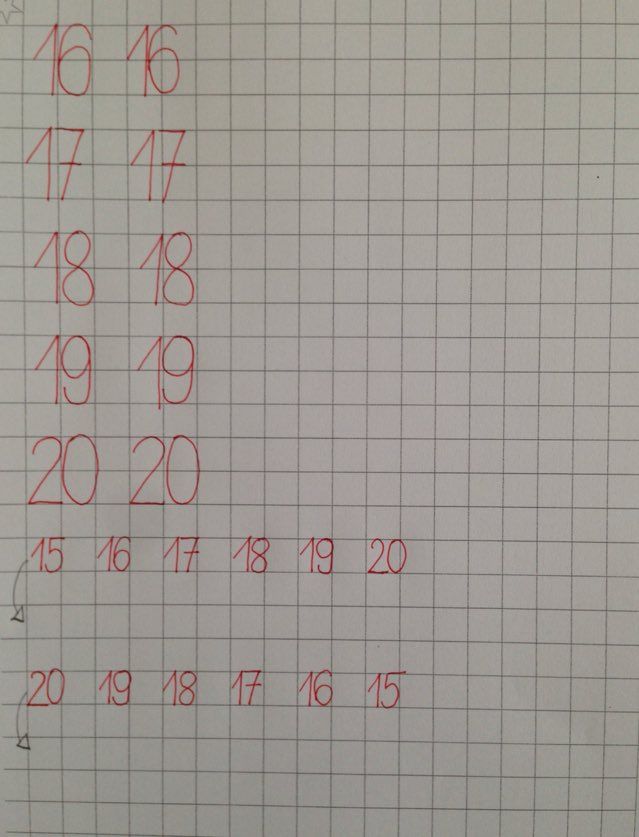 